Стоимость туров в опции «Туры и Цены»Восточный экспрессЗаезды по воскресеньям до 27.10.2024тур на 7 дней с убытием из БухарыМаршрут тура: Ташкент – гелиокомплекс «Физика-Солнце» – Самарканд – БухараПроживание:Ташкент "Sato" 3* / "Huvaydo" 3* или подобная.Самарканд "Arba Hotel" 3* / "Jahon Palace" 3* или подобная.Бухара "Kabir Hotel" 3* / "Kavsar Hotel" 3* или подобная.1-й день. Прибытие в Ташкент. Встреча в аэропорту, размещение в гостинице с 14:00. Свободное время без транспортного и экскурсионного обслуживания. Ночь в гостинице.2-й день. Ташкент (экскурсия).Площадь Хаст-Имам, где хранится подлинник рукописи Корана Усмана и волос Пророка Мухаммеда; медресе Барак-хана, мавзолей Кафал-аль-Шаши Мазар; медресе Кукельдаш. Посещение базара Чорсу. Обед в центре плова «Беш Козон». Экскурсия по вечернему Ташкенту: парк «Анхор», мечеть Минор; Национальная библиотека Узбекистана; сквер Амира Темура; Дворец форумов, театральная площадь и Большой театр Узбекистана, площадь Космонавтов. Прогулка по парку «Ташкент-Сити» с поющими фонтанами.Ночь в гостинице. Питание: завтрак, обед.3-й день. Ташкент – гелиокомплекс «Физика-Солнце» – Ташкент (45+45 км). Ташкент – Самарканд (3 ч 19 мин).Переезд к институту «Физика-Солнце», расположенному в Паркентском районе Ташкентской области. Экскурсия по территории гелиокомплекса «Физика-Солнце». Поднимемся на лифте на верхний этаж концентратора, откуда открывается потрясающая панорама на Чаткальский хребет, Паркентсай. Возвращение в Ташкент. Свободное время. Переезд в Самарканд на вечернем поезде (19:02–22:21, время в пути: 3 ч 19 мин). Питание: завтрак4-й день. Самарканд (экскурсия).Площадь Регистан, окруженная тремя медресе – Шер-Дор, Тилля-Кари и медресе Улугбека; мавзолей Гур-Эмир – династическая усыпальница Тамерлана; соборная мечеть Биби-Ханум; базар Сиаб; архитектурный ансамбль из 11 мавзолеев – Шахи-Зинда, музей обсерватории Улугбека. Ночь в гостинице. Питание: завтрак5-й день. Самарканд – Бухара (2 ч 24 мин). Бухара (экскурсия).Свободное время. Переезд в Бухару на дневном поезде (12:42–15:06, время в пути: 2 ч 24 мин). Экскурсия по Бухаре: ансамбль Ляби-Хауз – самая известная площадь Бухары с искусственным прудом, вокруг которого расположены медресе Кукельдаш, медресе Надира Диванбеги, ханака, знаменитый памятник Ходже Насреддину. Посещение торгового квартала базаров XVI века. Посещение студии-мастерской с кукольным театром на площади Ляби-Хауз. Ночь в гостинице. Питание: завтрак.  6-й день. Бухара (экскурсия).Мавзолей Саманидов – усыпальница; мавзолей в форме призмы Чашма Аюб; комплекс Боло-Хауз состоит из водоема, минарета и мечети, украшенной 20 резными деревянными колоннами; крепость Арк; комплекс Пой-Калян, включающий минарет Калян (46,5 м), мечеть Калян и медресе Мири Араб; медресе Абдулазиз-хана, медресе Улугбека. Ночь в гостинице.Питание: завтрак7-й день. Убытие из Бухары Групповой переезд в аэропорт. Завершение программы тура.Питание: завтракМесто встречиСогласно обновленным правилам для групповых туров в Узбекистан, если туристы бронируют доп. ночи самостоятельно, то и трансферы аэропорт – гостиница – аэропорт они организовывают самостоятельно. В аэропорту вас встретит представитель с табличкой, на которой будет написано название тура. С гидом туристы встречаются в первый день экскурсионной программы, перед началом экскурсии. Трансфер осуществляется по прилету и вылету, а/п - отель - а/п по программе тура (круглосуточно), согласно присланным полетным данным.В стоимость входитВстреча/проводы в аэропорту в любое время, групповой трансфер аэропорт – гостиница – аэропорт для каждого рейса.Размещение в гостиницах в двухместных номерах с завтраком.ЖД билеты эконом-класса на поезд «Шарк» по направлениям: Ташкент – Самарканд, Самарканд – Бухара.Групповые экскурсии с гидом согласно программе тура.Входные билеты на памятники в городах.Посещение гелиокомплекса «Физика-Солнце».Обед в Среднеазиатском центре плова «Беш Козон».Комфортабельный транспорт с кондиционером на протяжении всего тура.Минеральная вода на каждый день тура.Памятные сувениры.Возможные доплатыСтоимость международных перелетов.Стоимость питания, за исключением указанного в программе тура.Медицинские издержки и страховка.Дополнительные услуги:Дополнительная ночь по прибытии или убытии в гостинице 3*:Индивидуальный трансфер аэропорт – гостиница – аэропорт ВажноДля граждан России, выезжающих за пределы РФ, обязательно оформление международной медицинской страховки.Тур гарантированный, состоится по объявленным ценам при наборе любого количества туристов в группе (не менее двух человек).Дети принимаются c 10-ти летПосле выписки билетов на ЖД переезд при аннуляции заявки удерживается штраф!Входные билеты. Входные платы установлены в национальной валюте – узбекских сумах, поэтому эквивалент в долларах зависит от текущего курса ЦБ РУз. В среднем на 5-дневный тур расходы на входные билеты будут в пределах 30 USD на человека, а на 8-дневный - в пределах 40 USD на человека.Расходы на питание в городах зависят от уровня заведения и аппетитов едока. В среднем в городах пообедать/поужинать без спиртного можно за 7-12 USD на человека, в Ташкенте дороже - 10-15 USD на человека.Обменять валюту можно в обменных пунктах, расположенных в банках, аэропортах, на ж/д вокзалах (работают с 09:00 до 17:00 по будням и с 09:00 до 16:00 по выходным), в крупных отелях (круглосуточно). В Ташкенте, Самарканде и других крупных городах имеются круглосуточные банкоматы, где можно обменять наличную валюту (доллары США и евро). Самая распространенная валюта для обмена – доллары и евро. Российские рубли принимаются к обмену не во всех банках.Рекомендуем ввозить только новые и немятые купюры без заломов, надписей и каких-либо других отметок, и повреждений, иначе их будет крайне сложно обменять.При отсутствии таможенной декларации менять необходимо только ту сумму, которую предполагается потратить. Обменять неистраченную местную валюту без таможенной декларации невозможно.Обмен валюты у частных лиц карается законом.Документы в поездкуТуристический ваучер-путевка туроператора, заграничный паспорт (въезд в Узбекистан осуществляется только по загранпаспорту, для граждан России виза не требуется).Пересечение границы по временным удостоверениям личности невозможно.Пересечение границы по разорванному паспорту невозможно.Международная медицинская страховка на каждого участника тура.За 1-3 дня до начала тура будет выслан ваучер принимающей стороны с программой и всеми необходимыми контактами принимающей стороны, который необходимо передать туристам.Стоимость на человека за заезд, в долларах СШАСтоимость указана на основное место за человека за ночь/ за заезд, носит информационный характер (не учитывает стоимость дополнительных мест, размещение детей, стоимость страховок, пр.) и не является публичной офертой. Итоговая стоимость указывается при бронировании.Hotel (Ташкент/Самарканд/Бухара) ***. Standart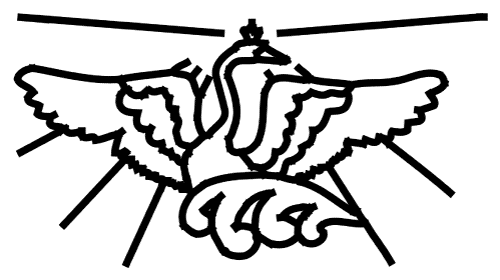 Туристическая компания «Белый Лебедь»тел. +7(495) 505-13-45, +7(495) 978-68-53info@beliylebed.ru   www.beliylebed.ruЗаезды по воскресеньямДлительность1-мест.2-мест.3-мест.С 04.02.2024  по 27.10.20246 ночей/7 дней920720720